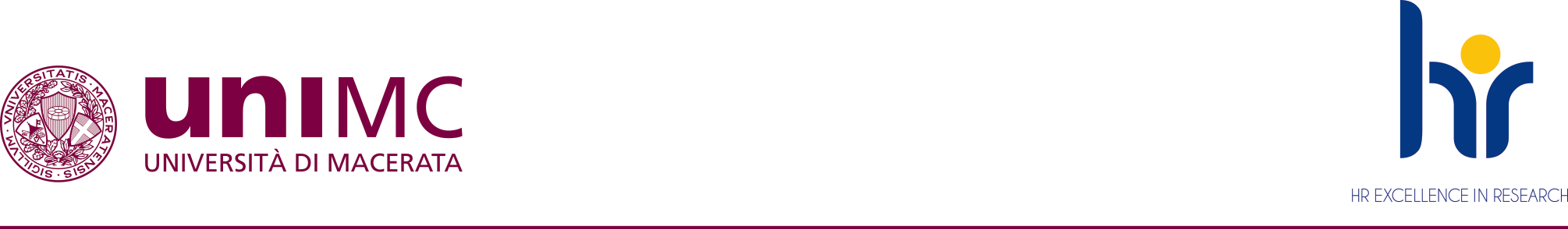 REGISTRO DELLE ATTIVITA’ DIDATTICHEDEI PROFESSORI A CONTRATTOAnno Accademico .................Corso di : ...................................................................................………….......tenuto dal prof. ..............................................................................................presso il corso di studio  ..............................................................................del Dipartimento di…..................................................................................LEZIONI, LABORATORI, ESERCITAZIONI, SEMINARINella casella n° ore di lezione indicare, nel caso di didattica a distanza, le ore equivalenti ovvero le ore di lezioni in presenza che possono essere computate in funzione della attività effettivamente erogate. Ad esempio se effettuata una registrazione video di 20 minuti segnare 1 ora. Per maggiori informazioni consultare la FAQ “COME COMPUTARE LE ORE DI LEZIONE EFFETTUATE ON LINE” in https://www.unimc.it/it/didattica/faq-didattica-on-line IL DOCENTEESAMI DI PROFITTO DELL’INSEGNAMENTO………………………………………………………………………………………………APPELLO DEL ...............……............ Esami sostenuti n......….... verbalizzati n ….........Tot. ore n. ...........APPELLO DEL .....………….............. Esami sostenuti n....…...... verbalizzati n ……......Tot. ore n. ...........APPELLO DEL ...............….............. Esami sostenuti n....…...... verbalizzati n ……......Tot. ore n. ...........APPELLO DEL .....…………….......... Esami sostenuti n…...….... verbalizzati n ….........Tot. ore n. ...........APPELLO DEL .....…………….......... Esami sostenuti n....…...... verbalizzati n ……......Tot. ore n. ...........APPELLO DEL .....…………….......... Esami sostenuti n......….... verbalizzati n ….........Tot. ore n. ...........APPELLO DEL .....……………......... Esami sostenuti n......….... verbalizzati n ……......Tot. ore n. ...........APPELLO DEL .....…………............ Esami sostenuti n......….... verbalizzati n …..........Tot. ore n. ............   TOTALE COMPLESSIVO   ..………ESAMI DI LAUREA DELL’INSEGNAMENTO…………………………………………………………………………………………….SESSIONE ESTIVA	n. sedute .......................	Tot. ore n. ...........SESSIONE AUTUNNALE	n. sedute .......................	Tot. ore n. ...........APPELLO INVERNALE	n. sedute .......................	Tot. Ore n. ......... TOTALE COMPLESSIVO   ..……	IL DOCENTEALTRE ATTIVITA’ DIDATTICHERICEVIMENTO STUDENTI                                                   	n. ore ............TUTORATO STUDENTI                                                        	n. ore ............ASSISTENZA E SUPERVISIONE TESI E TESINE            	n. ore ............ALTRE ATTIVITA’ (specificare).....................................................................................................................................................................................................................................................................................................................................................................................................................................................................................................................	n. ore .............TOTALE COMPLESSIVO   ..…….…RIEPILOGO IMPEGNO DIDATTICO- ORE DI LEZIONI, LABORATORI, ESERCITAZIONI E SEMINARI	n.  ...............- ORE PER RICEVIMENTO E ORIENTAMENTO STUDENTI			n.  ...............- ORE PER ASSISTENZA E SUPERVIZIONE TESI E TESINE		n.  ...............- ORE PER ALTRE ATTIVITA’ DIDATTICHE			n.  ...............- ORE PER ESAMI DI PROFITTO			n.  ...............- ORE PER ESAMI DI LAUREA			n.  ...............	TOTALE ORE			n.  ...............IL DOCENTEDICHIARAZIONE SOSTITUTIVA DELL’ATTO DI NOTORIETA’ART. 47 DEL  D.P.R. n. 445/2000Il/la sottoscritto/a ……………………………………………………………………………………nato/a a …………………………………….   il …………………………………………………… consapevole che le dichiarazioni mendaci sono punite ai sensi del Codice penale e delle leggi speciali in materiaD I C H I A R Asotto la propria responsabilità, di aver effettivamente svolto le attività didattiche annotatenel presente registro.....................................                                               .............................................. *        Luogo e data 	                    Il dichiarante* La sottoscrizione della presente dichiarazione deve essere apposta in presenza del dipendente addetto alla ricezione della stessa. In alternativa la dichiarazione può essere sottoscritta dall’interessato ed inviata a questa amministrazione corredata da copia fotostatica, ancorché non autenticata, di un documento di identità del sottoscrittore in corso di validità.Datan° ore (1)Argomento della lezioneMODALITA’ DI EROGAZIONE DELLA DIDATTICAP = in presenzaD = a distanza (indicare i canali utilizzati)Totale ore